	Information från styrelsen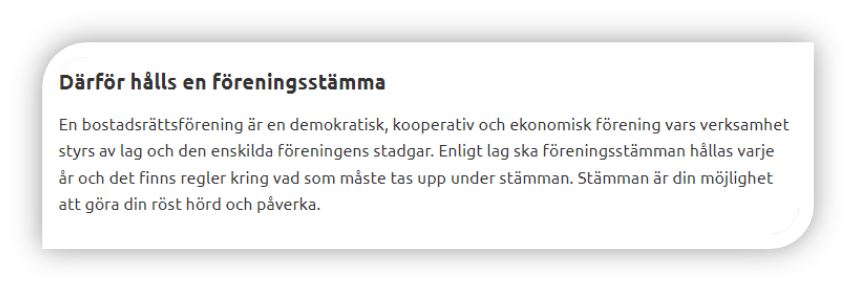 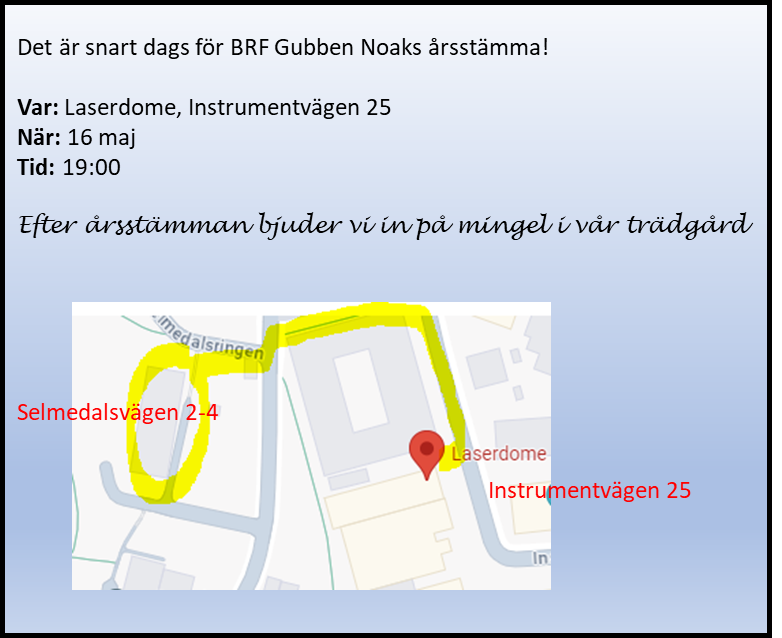 Centrifugen i den stora tvättstugan har gått sönder. Den kommer inte att ersättas då tvättmaskinerna har en integrerad centrifug.Kommande styrelsemöte; 18 april. Hälsar Styrelsen 